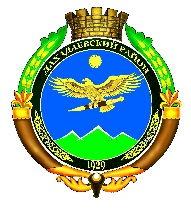  Республика Дагестан МУНИЦИПАЛЬНОЕ ОБРАЗОВАНИЕ «Дахадаевский район»ПОСТАНОВЛЕНИЕОБ УТВЕРЖДЕНИИ ПРАВИЛ ВЫГУЛА, ВЫПАСА И ПРОГОНА ДОМАШНИХ ЖИВОТНЫХ И ПТИЦЫ НА ТЕРРИТОРИИМО «ДАХАДАЕВСКИЙ РАЙОН» В целях обеспечения рационального использования пастбищ, охраны сельскохозяйственных угодий и насаждений от потравы, повреждения и уничтожения сельскохозяйственными животными и птицей на территории Дахадаевского района, Администрация МО «Дахадаевский район» постановляет:1.Утвердить прилагаемые Правила выгула, выпаса и прогона домашних животных и птицы на территории Дахадаевского района.2.Рекомендовать администрациям сельских поселений Дахадаевского района :ознакомить население соответствующей территории  с Правилами выгула, выпаса и прогона домашних животных и птицы на территории Дахадаевского района;определить места сбора животных в организованное стадо на отведенных для этого участках и других местах в пределах территорий населённых пунктов или за их пределами;согласовать с руководителями сельскохозяйственных предприятий, с главами крестьянских (фермерских) хозяйств и другими лицами, а в необходимых случаях – с территориальными органами  исполнительной власти Республики Дагестан, места коллективного выпаса домашних животных в пределах земель сельскохозяйственного назначения, земель лесного фонда, земель населённых пунктов и иных земель;определить маршруты прогона домашних животных до мест выпаса;оказывать содействие и необходимую помощь собственникам животных в организации коллективного выпаса скота, в том числе при заключении с пастухами коллективных и индивидуальных договоров на оказание услуг по выпасу животных.3.Управлению ветеринарии Дахадаевского района организовать деятельность по ветеринарной профилактике животных и птицы, находящихся в собственности граждан Дахадаевского района, в том числе по их регистрации.4.Настоящее Постановление и Правила опубликовать в районной газете «Шила гIямру».5.Контроль за выполнением настоящего постановления возложить на заместителя главы МО «Дахадаевский район» Раджабов Р.К.Глава МО«Дахадаевский район»                                                         Д.Р.Омаров.